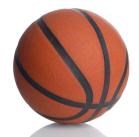 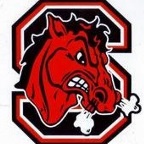 STEUBENVILLE BIG RED BOY’S BASKETBALL CAMPMonday June 7th – Wednesday June 9th Boys Entering Grades 4th – 8th 			Date: Monday June 7th  thru Wednesday June 9th   			Time: 9:00am – Noon 			Fee: $25 prior to May 28th ($30 after May 28th ) / Checks Payable: SHS Athletics			Place: Steubenville High SchoolINCLUDES: CAMP SHIRT & BASKETBALLStudents will be instructed in fundamental skills, defensive, and offensive philosophies.  Students will be instructed by the coaching staff of Steubenville High School, former athletes, and current players.  Camp will be sponsored by Coach Mike Haney - Basketball Coach at SHS. Campers will be supervised at all times.  They will not be permitted to leave the school area at any time.  Campers will be expected to abide by camp rules and regulations. If you have any questions regarding the Big Red Boys Basketball Camp, you can contact Coach Mike Haney at (740) 317-0210 (cell) or (740) 282-9741 (school) or mhaney@rollred.org (email). Students must Logan Entrance to enter the school.Cut off the application below and send to:Steubenville High SchoolAttn:  Coach Mike Haney420 North 4th StreetSteubenville, Ohio 43952STEUBENVILLE BIG RED BOY’S BASKETBALL CAMP APPLICATION NAME ___________________________________  	GRADE (NEXT YR..)_________ ADDRESS ________________________________      PHONE ________________ T-SHIRT SIZE: YOUTH:   S        M         L  	 ADULT:    S     M       L       XL      XXL  (Please circle)  Where can the parents be reached:MOTHER_________________________________  	PHONE ________________ FATHER _________________________________  	PHONE ________________  In case of accident or illness, I request the school contact me.  If the school is unable to reach me, I hereby authorize the school to contact the Physician indicated below and to follow his/her instructions.  If it is impossible to contact the Physician, the school may make any necessary arrangements. PHYSICIAN NAME ________________________  	PHONE ________________ I give my consent and approval for my daughter to participate in the Steubenville Big Red Basketball camp. I certify that he is physically fit to take part in camp activities. SIGNATURE _______________________________ 